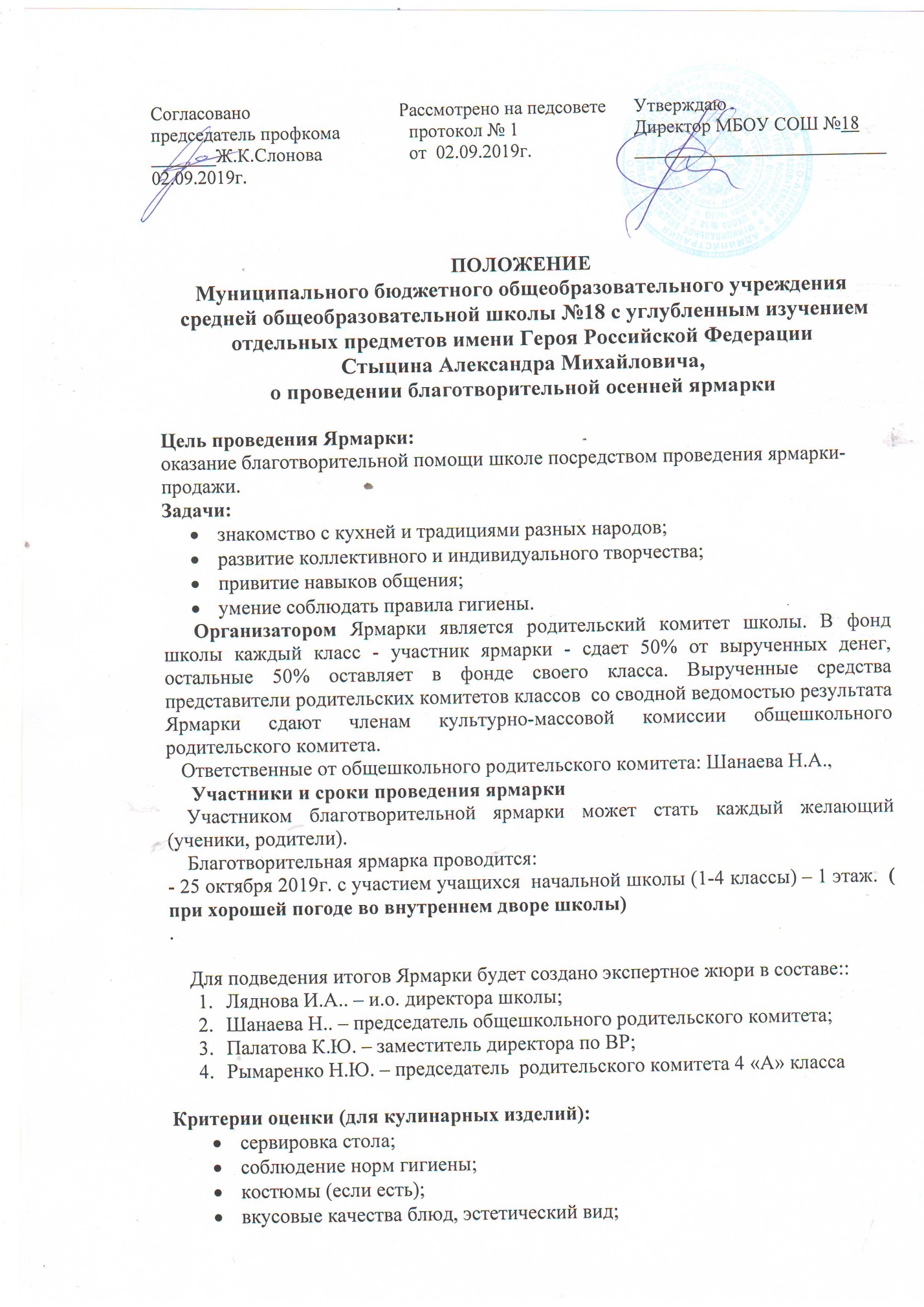 оформление (название блюд, ценники, дополнительные аксессуары);самореклама.Критерии оценки (вещи и изделия декоративно-прикладного творчества):оформление (названия изделий, ценники, дополнительные аксессуары);эстетический вид изделия;самореклама.  Для допуска к продаже изделий должны быть:скатерти;салфетки;головной убор и фартук для продавцов;мешок для мусора;одноразовая посуда.Каждый класс после себя должен убрать мусор (это также будет учитываться жюри).Требования к участникам ярмарки:Для каждого класса предоставляется по 2-3 стола за прилавком могут стоять не более 4 человек от каждого класса.Распорядок работы Ярмарки:10.45-11.00 – оформление столов11.00-11.30  – работа жюри11.30 -14.00  – ЯРМАРКА14.00 – подведение итогов.Награждение.     Самые активные классы будут награждены грамотами в различных номинациях,  самые активные родители - благодарственными письмами  администрации школы и общешкольного родительского комитета, а самый лучший класс – поездкой загород– будет  предоставляться автобус, заправленный бензином.     Покупая продукцию, вы тоже становитесь участником благотворительной акции!